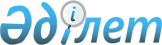 О внесении изменений в решение Шиелийского районного маслихата от 27 декабря 2019 года № 49/12 "О бюджете сельского округа Сулутобе на 2020-2022 годы"
					
			С истёкшим сроком
			
			
		
					Решение Шиелийского районного маслихата Кызылординской области от 4 декабря 2020 года № 63/10. Зарегистрировано Департаментом юстиции Кызылординской области 7 декабря 2020 года № 7855. Прекращено действие в связи с истечением срока
      В соответствии со статьей 109-1 Кодекса Республики Казахстан от 4 декабря 2008 года "Бюджетный кодекс Республики Казахстан" и пунктом 2-7 статьи 6 Закона Республики Казахстан от 23 января 2001 года "О местном государственном управлении и самоуправлении в Республике Казахстан", Шиелийский районный маслихат РЕШИЛ:
      1. Внести в решение Шиелийского районного маслихата от 27 декабря 2019 года № 49/12 "О бюджете сельского округа Сулутобе на 2020-2022 годы" (зарегистрировано в Реестре государственной регистрации нормативных правовых актов за номером 7065, опубликовано в эталонном контрольном банке нормативных правовых актов Республики Казахстан от 6 января 2020 года) следующие изменения:
      пункт 1 изложить в новой редакции: 
      "1. Утвердить бюджет сельского округа Сулутобе на 2020 - 2022 годы согласно приложениям 1, 2 и 3, в том числе на 2020 год в следующих объемах:
      1) доходы - 174 207 тысяч тенге, в том числе: 
      налоговые поступления - 1 882 тысяч тенге;
      поступления трансфертов - 172 325 тысяч тенге;
      2) затраты - 207 141,3 тысяч тенге;
      3) чистое бюджетное кредитование - 0; 
      бюджетные кредиты - 0;
      погашение бюджетных кредитов - 0;
      4) сальдо по операциям с финансовыми активами - 0; 
      приобретение финансовых активов - 0;
      поступления от продажи финансовых активов государства - 0;
      5) дефицит (профицит) бюджета - - 997 тысяч тенге;
      6) финансирование дефицита (использование профицита) бюджета - 997 тысяч тенге;
      поступление займов - 31 937,3 тысяч тенге; 
      погашение займов - 0; 
      используемые остатки бюджетных средств - 997 тысяч тенге.".
      Приложение 1 к указанному решению изложить в новой редакции согласно приложению к настоящему решению.
      2. Настоящее решение вводится в действие с 1 января 2020 года и подлежит официальному опубликованию. Бюджет сельского округа Сулутобе на 2020 год
					© 2012. РГП на ПХВ «Институт законодательства и правовой информации Республики Казахстан» Министерства юстиции Республики Казахстан
				
      Председатель сессии Шиелийского районного маслихата

М. Салқынбаев

      Cекретарь Шиелийского районного маслихата

Б. Сыздық
Приложение к решениюШиелийcкого районного маслихатаот 4 декабря 2020 года № 63/10Приложение 1 к решениюШиелийского районного маслихатаот 27 декабря 2019 года № 49/12
Категория
Категория
Категория
Категория
Сумма, тысяч тенге
Класс 
Класс 
Класс 
Сумма, тысяч тенге
Подкласс
Подкласс
Сумма, тысяч тенге
Наименование
Сумма, тысяч тенге
1. Доходы
174 207
1
Налоговые поступления
1 882
01
Подоходный налог
100
2
Индивидуальный подоходный налог
100
04
Hалоги на собственность
1 782
1
Hалоги на имущество
85
3
Земельный налог
182
4
Hалог на транспортные средства
1515
4
Поступления трансфертов 
172 325
02
Трансферты из вышестоящих органов государственного управления
172 325
3
Трансферты из районного (города областного значения) бюджета
172 325
Функциональная группа 
Функциональная группа 
Функциональная группа 
Функциональная группа 
Администратор бюджетных программ
Администратор бюджетных программ
Администратор бюджетных программ
Программа
Программа
Наименование
2. Затраты
207 141,3
01
Государственные услуги общего характера
25 619
124
Аппарат акима города районного значения, села, поселка, сельского округа
25 619
001
Услуги по обеспечению деятельности акима города районного значения, села, поселка, сельского округа
25 619
04
Образование
33 155
124
Аппарат акима города районного значения, села, поселка, сельского округа
33 155
041
Реализация государственного образовательного заказа в дошкольных организациях образования
33 155
06
Социальная помощь и социальное обеспечение
4 192
124
Аппарат акима города районного значения, села, поселка, сельского округа
4 192
003
Оказание социальной помощи нуждающимся гражданам на дому
4 192
07
Жилищно-коммунальное хозяйство
9 539
124
Аппарат акима города районного значения, села, поселка, сельского округа
2 010
008
Освещение улиц населенных пунктов
2 010
009
Обеспечение санитарии населенных пунктов
600
011
Благоустройство и озеленение населенных пунктов
6 929
08
Культура, спорт, туризм и информационное пространство
39 739
124
Аппарат акима города районного значения, села, поселка, сельского округа
39 739
006
Поддержка культурно-досуговой работы на местном уровне
39 739
09
Прочие
2 000
124
Аппарат акима города районного значения, села, поселка, сельского округа
2 000
040
Реализация мер по содействию экономическому развитию регионов в рамках Программы "Развитие регионов"
2 000
10
124
Аппарат акима города районного значения, села, поселка, сельского округа
31 937,3
032
Капитальные расходы подведомственных государственных учреждений и организаций
31 937,3
12
Транспорта и коммуникаций
60 960
124
Аппарат акима города районного значения, села, поселка, сельского округа
60 960
045
В городах районного значения, селах, поселках, сельских округах капитальный и средний ремонт автомобильных дорог
60 960
3.Чистое бюджетное кредитование
0
4. Сальдо по операциям с финансовыми активами
0
5. Дефицит (профицит) бюджета
- 997
6. Финансирование дефицита (использование профицита) бюджета
997
 7
Поступление займов
31 937,3
01
Внутренние государственные займы
31 937,3
2
Договоры займа
31 937,3
04
Займы, получаемые аппаратом акима города районного значения, села, поселка, сельского округа
31 937,3
16
Погашение займов
0
8
Используемые остатки бюджетных средств
997
1
Остатки бюджетных средств
997
Свободные остатки бюджетных средств
997